	Na temelju Odluke o raspisivanju Javnog poziva i načinu raspodjele sredstava za dodjelu potpora malih vrijednosti iz Proračuna Grada Pule za 2019. godinu namijenjenih financiranju manjih projekata od interesa za opće dobro koje provode udruge na području Grada Pula-Pola, KLASA:022-05/19-01/18;URBROJ:2168/01-01-01-0019-19-2 od 25. siječnja 2019. godine, Gradonačelnik Grada Pule raspisujeJAVNI POZIVza dodjelu potpora malih vrijednosti iz Proračuna Grada Pule za 2019. godinu namijenjenih financiranju manjih projekata od interesa za opće dobro koje provode udruge na području Grada Pula -  PolaI.	Grad Pula-Pola dodjeljuje potpore malih vrijednosti za provedbu manjih projekata, aktivnosti, manifestacija, sponzorstva i pokroviteljstva od interesa za opće dobro koje provode udruge na području Grada Pula-Pola, u raznim prioritetnim područjima, i to:za nepredviđene aktivnosti koje, iz opravdanih razloga, nisu bile planirane u godišnjem planu udruge i Proračunu Grada Pule, za  aktivnosti planirane godišnjim planom udruge i Proračunom Grada Pule za koje se tijekom godine utvrdi da za njih nisu planirana dovoljna sredstva.Potpore malih vrijednosti mogu se dodijeliti jednokratno tijekom proračunske godine.II.	Financijska sredstva Proračuna Grada Pule za 2019. godinu planirana za potpore malih vrijednosti mogu se dodijeliti u ukupnom godišnjem iznosu koji ne prelazi:		- 20.000,00 kuna za nepredviđene aktivnosti udruga koje iz opravdanih razloga nisu planirane u godišnjem planu, 		- 10.000,00 kuna za planirane  aktivnosti udruga za koje se tijekom godine pokaže da za njih nisu planirana dovoljna sredstva.III.Udruga podnosi prijavu, sukladno ovom Javnom pozivu, upravnom tijelu Grada Pula-Pola (u daljnjem tekstu: Grad Pula) prema njegovom djelokrugu, a ovisno o prirodi zahtjeva kojeg podnosi. Djelokrug upravnih tijela Grada Pule utvrđen je Odlukom o ustrojstvu i djelokrugu upravnih tijela Grada Pule (Službene novine Grada Pule br. 19/09, 11/13 i 8/15).IV.	Udruge sukladno ovom Javnom pozivu mogu prijaviti manje projekte, aktivnosti, manifestacije, sponzorstva i pokroviteljstva (u daljnjem tekstu:projekti), prema prioritetnom području, kako slijedi:Prioritetna područja iz djelokruga Upravnog odjela za financije i opću upravu – poljoprivreda, ruralni razvoj, malo gospodarstvo;Prioritetna područja iz djelokruga Upravnog odjela za prostorno uređenje, komunalni sustav i imovinu – zaštita okoliša: zelene površine-edukacija, zaštita i uređenje; otpad-edukacija i sanacija lokacija; more-edukacija i zaštita; Prioritetna područja iz djelokruga Upravnog odjela za društvene djelatnosti - odgoj i obrazovanje, predškolski odgoj, socijalna skrb i zdravstvo;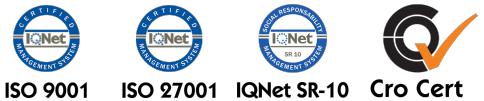 Ured Grada – za razna prioritetna područja od općeg interesa za Grad Pulu.V.Udruge ne mogu dobiti potporu sukladno ovom Javnom pozivu za prioritetna područja sporta, tehničke kulture i za prioritetna područja iz djelokruga Upravnog odjela za kulturu.Udruge, ukoliko žele podnijeti prijavu za prioritetna područja sporta, tehničke kulture te prioritetna područja iz djelokruga Upravnog odjela za kulturu, moraju podnijeti prijavu na javni poziv raspisan putem Sportske zajednice Grada Pule i Zajednice tehničke kulture Grada Pule, odnosno putem Upravnog odjela za kulturu.VI.	Sredstva za potpore malih vrijednosti, sukladno ovoj Odluci, planirana su u Proračunu Grada Pule za 2019. godinu u ukupnom iznosu od 905.000,00 kuna, u raznim prioritetnim područjima kako slijedi:Upravni odjel za financije i opću upravu – za prioritetna područja poljoprivrede i ruralnog razvoja, malog gospodarstva – ukupno 300.000,00 kn,Upravni odjel za prostorno uređenje, komunalni sustav i imovinu – za prioritetna područja zaštite okoliša: zelene površine-edukacija, zaštita i uređenje; otpad-edukacija i sanacija lokacija; more-edukacija i zaštita -  ukupno 55.000,00 kn,Upravni odjel za društvene djelatnosti -  za   prioritetna područja odgoja i obrazovanja, predškolskog odgoja, socijalne skrbi i zdravstva – ukupno 250.000,00 kn,Ured Grada – za razna prioritetna područja od općeg interesa za Grad Pulu – ukupno 300.000,00 kn.VII.	Planirana vrijednost sredstava koja se dodjeljuju temeljem ovog Javnog poziva po prioritetnim područjima, najniži i najviši iznos sredstava koji se može prijaviti po prioritetnim područjima i očekivani broj ugovora po prioritetnim područjima, određuju se kako slijedi:VIII.	Javni poziv za dodjelu potpora malih vrijednosti otvoren je do 31. prosinca 2019. godine, odnosno do iskorištenja raspoloživih proračunskih sredstava za pojedinu namjenu.	Rok za podnošenje prijava, sukladno ovom Javnom pozivu, je do 31. prosinca 2019. godine, odnosno do iskorištenja raspoloživih proračunskih sredstava za tu namjenu. U trenutku iskorištenja raspoloživih proračunskih sredstava na mrežnoj stranici www.pula.hr objavit će se Obavijest o zatvaranju Javnog poziva u tom dijelu.IX.	Prijave za financiranje potpora malih vrijednosti se, razmjerno iznosu sredstava koje je za tu namjenu Grad planirao dodijeliti pojedinoj udruzi, dostavljaju na propisanom obrascu opisa projekta, koji je zajedno s Uputama za prijavitelje, dostupan na mrežnim stranicama www.pula.hr.	Prijave  se dostavljaju u papirnatom i elektronskom obliku.	Obrazac mora biti potpisan od strane ovlaštene osobe podnositelja prijave i ovjeren pečatom udruge.X.	U potpunosti ispunjena, potpisana i ovjerena Prijava u papirnatom obliku predaje se osobno ili putem dostavljača u pisarnici Grada Pula-Pola, Stara Tržnica 1, 52 100 Pula ili preporučenom pošiljkom na adresu: Grad Pula-Pola, Forum 1, 52 100 Pula	Na omotnici prijave mora biti naznačeno:  „Javni poziv za udruge “.	Istovjetna Prijava, nepotpisana i neovjerena (Obrazac opisa projekta), podnosi se i u elektronskom obliku slanjem na e-mail adresu pisarnica@pula.hr.XI.	Odluke o dodjeli financijskih sredstava, nakon provedenog postupka provjere formalne valjanosti podnesenih prijava te procjene usklađenosti ciljeva projekata s općim ciljevima i ciljevima razvoja prioritetnog područja, donosi Gradonačelnik, uzimajući u obzir sve utvrđene činjenice i mogućnosti proračuna.XII.	Prijavitelji koji su nezadovoljni odlukom o dodjeli financijskih sredstava imaju pravo podnijeti prigovor u roku 8 dana od dana dostave pisane obavijesti o nemogućnosti dodjele potpore male vrijednosti. 	Prigovor se može podnijeti na natječajni postupak. Prigovor koji se ne odnosi na natječajni postupak, nadležno upravno tijelo će odbaciti.	Prigovor ne odgađa izvršenje Odluke i daljnju provedbu postupka po Javnom pozivu.XIII.	Razmatrat će se samo prijave koje su pravodobno podnesene, te koje u cijelosti zadovoljavaju propisane uvjete.XIV.	Sva pitanja vezana uz ovaj Javni poziv, vezano za financiranje potpora malih vrijednosti, mogu se postaviti elektroničkim putem, slanjem upita na adresu elektronske pošte: pisarnica@pula.hr ili na broj telefona: 052/371-714 (radnim danom od 08:30 do 15:00).	U svrhu osiguranja ravnopravnosti svih potencijalnih prijavitelja, Grad Pula ne može davati prethodna mišljenja o prihvatljivosti prijavitelja, partnera, aktivnosti ili troškova navedenih u prijavi.OznakaprioritetnogpodručjaProjekti,aktivnosti,manifestacijeIznos financijskihsredstavau knNajniži iznossredstava kojise možeprijaviti iugovoriti popojedinojprijaviNajviši iznossredstava kojise možeprijaviti iugovoriti popojedinojprijaviOčekivanibrojugovora01Upravni odjel za financije i opću upravu – Polanijev prolaz 2, PulaUpravni odjel za financije i opću upravu – Polanijev prolaz 2, PulaUpravni odjel za financije i opću upravu – Polanijev prolaz 2, PulaUpravni odjel za financije i opću upravu – Polanijev prolaz 2, PulaUpravni odjel za financije i opću upravu – Polanijev prolaz 2, Pulapoljoprivreda i ruralni  razvoj, malo gospodarstvo300.000,00500,0020.000,003002Upravni odjel za prostorno uređenje, komunalni sustav i imovinu – Forum 2, PulaUpravni odjel za prostorno uređenje, komunalni sustav i imovinu – Forum 2, PulaUpravni odjel za prostorno uređenje, komunalni sustav i imovinu – Forum 2, PulaUpravni odjel za prostorno uređenje, komunalni sustav i imovinu – Forum 2, PulaUpravni odjel za prostorno uređenje, komunalni sustav i imovinu – Forum 2, Pulazaštita okoliša(zelene površine, otpad, more)55.000,005.000,0010.000,001003Upravni odjel za društvene djelatnosti,  Sergijevaca 2/2, PulaUpravni odjel za društvene djelatnosti,  Sergijevaca 2/2, PulaUpravni odjel za društvene djelatnosti,  Sergijevaca 2/2, PulaUpravni odjel za društvene djelatnosti,  Sergijevaca 2/2, PulaUpravni odjel za društvene djelatnosti,  Sergijevaca 2/2, Pulaodgoj i obrazovanje, predškolski odgoj, socijalna skrb i zdravstvo250.000,001.000,0020.000,004004Ured Grada, Forum 1, PulaUred Grada, Forum 1, PulaUred Grada, Forum 1, PulaUred Grada, Forum 1, PulaUred Grada, Forum 1, Pularazna prioritetna područja od općeg interesa za Grad Pulu300.000,001.000,0020.000,0050